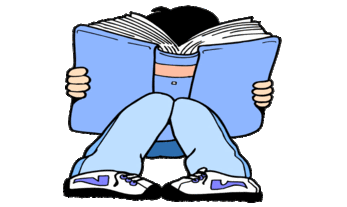 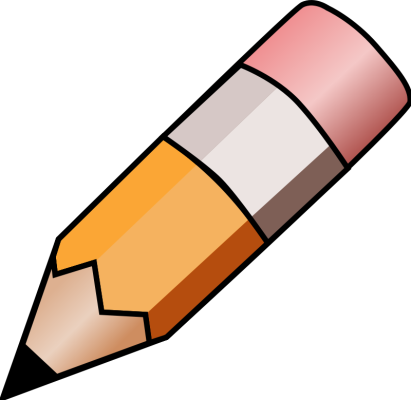 YEAR 4 HOME LEARNING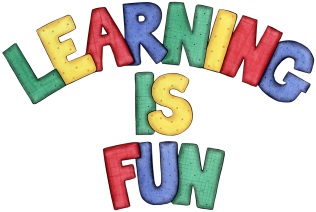 YEAR 4 HOME LEARNINGDate Set17.03.23Date Due22.03.23MathsPlease log onto EdShed (https://www.edshed.com/en-gb/login) where you will find your maths home learning under assignments. Good luck!Please also complete TTRS every day to help with your times tables.Spelling WritingPlease log onto EdShed (https://www.edshed.com/en-gb/login) where you will find your spelling home learning under assignments. 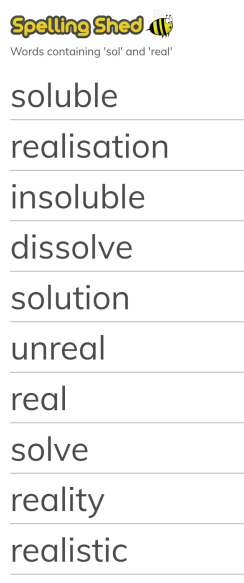 Writing TaskImagine you are a drop of water. You start your journey on a mountain top where you travel down in the rain or snow to a river below. Where do you go next? How is it possible that you end up back on the mountain top? You should use the attachment provided.ReadingRecommended daily reading time: KS2 40 minutes. GreekPlease go to Greek Class Blog for Greek Home LearningGreek Class - St Cyprian's Greek Orthodox Primary Academy